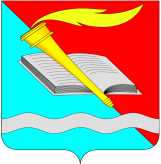 РОССИЙСКАЯ ФЕДЕРАЦИЯСОВЕТ  ФУРМАНОВСКОГО МУНИЦИПАЛЬНОГО РАЙОНА
ИВАНОВСКАЯ ОБЛАСТЬРЕШЕНИЕот  24 июня 2021 года                                                                                                          № 50 г. ФурмановО согласовании перечня имущества, предлагаемого к безвозмездной передаче из муниципальной собственности Дуляпинского сельского поселения Фурмановского муниципального района Ивановской области в муниципальную собственность Фурмановского муниципального района          В соответствии с Федеральным законом от 06.10.2003 № 131-ФЗ «Об общих принципах организации местного самоуправления в Российской Федерации», Положением об организации безвозмездной передачи имущества из муниципальной собственности Фурмановского муниципального района в муниципальную собственность иных муниципальных образований, из муниципальной собственности иных муниципальных образований в муниципальную собственность Фурмановского муниципального района, утвержденным решением Совета Фурмановского муниципального района от 26.01.2017 №8, Решением Совета Дуляпинского сельского поселения Фурмановского муниципального района Ивановской области от 21.05.2021 №21 «Об утверждении перечня имущества, предлагаемого к безвозмездной передаче из собственности Дуляпинского сельского поселения Фурмановского муниципального района в муниципальную собственность Фурмановского муниципального района», руководствуясь Уставом Фурмановского муниципального района,  Совет Фурмановского муниципального районаРЕШИЛ:Согласовать перечень имущества, предлагаемого к безвозмездной передаче из муниципальной собственности Дуляпинского сельского поселения Фурмановского муниципального района Ивановской области в муниципальную собственность Фурмановского муниципального района согласно Приложению.Настоящее Решение вступает в силу с момента его официального опубликования.Опубликовать Решение в «Вестнике администрации Фурмановского муниципального района и Совета Фурмановского муниципального района» и разместить на официальном сайте Администрации Фурмановского муниципального района (www.furmanov.su) в информационно-телекоммуникационной сети «Интернет».Контроль за исполнением Решения возложить на постоянную комиссию Совета Фурмановского муниципального района по вопросам местного самоуправления. Глава  Фурмановскогомуниципального района                                                                                 Р.А.Соловьев      Председатель Совета Фурмановскогомуниципального района                                                                                  Г.В. Жаренова     Приложение к Решению Совета Фурмановского муниципального района от 24.06.2021  № 50Перечень имущества, предлагаемого к безвозмездной передаче из муниципальной собственности Дуляпинского сельского поселения Фурмановского муниципального района в муниципальную собственность Фурмановского муниципального района№ п/пНаименование имуществаКоличествоСуммаруб.1Монитор1 5599,002Системный блок AMD Ryzen 3122584,003Мышь1180,004Клавиатура1370,00